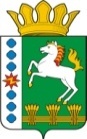 КОНТРОЛЬНО-СЧЕТНЫЙ ОРГАН ШАРЫПОВСКОГО МУНИЦИПАЛЬНОГО ОКРУГАКрасноярского краяЗаключениена проект постановления администрации Шарыповского муниципального округа «О внесении изменений в постановление администрации Шарыповского муниципального округа от 07.04.2021 № 279-п «Об утверждении  муниципальной программы Шарыповского муниципального округа «Защита от чрезвычайных ситуаций природного и техногенного характера, обеспечение безопасности населения» (в ред. от 07.04.2021, от 11.02.2022)01 июля 2022 год 						                      		№ 24Настоящее экспертное заключение подготовлено Контрольно – счетным органом Шарыповского муниципального округа Красноярского края на основании ст. 157 Бюджетного  кодекса Российской Федерации, ст. 9 Федерального закона от 07.02.2011 № 6-ФЗ «Об общих принципах организации и деятельности контрольно – счетных органов субъектов Российской Федерации и муниципальных образований», ст. 15 Решения Шарыповского окружного Совета депутатов от 14.12.2021 № 5-32р «Об утверждении Положения о Контрольно – счетном органе Шарыповского муниципального округа Красноярского края» и в соответствии со стандартом организации деятельности Контрольно-счетного органа Шарыповского муниципального округа Красноярского края СОД 2 «Организация, проведение и оформление результатов финансово-экономической экспертизы проектов Решений Шарыповского окружного Совета депутатов и нормативно-правовых актов по бюджетно-финансовым вопросам и вопросам использования муниципального имущества и проектов муниципальных программ» утвержденного приказом Контрольно-счетного органа Шарыповского муниципального округа Красноярского края от 25.01.2021 № 03.Представленный на экспертизу проект Постановления администрации Шарыповского муниципального округа Красноярского края «О внесении изменений в постановление администрации Шарыповского муниципального округа от 07.04.2021 № 279-п «Об утверждении  муниципальной программы Шарыповского муниципального округа «Защита от чрезвычайных ситуаций природного и техногенного характера, обеспечение безопасности населения» (в ред. от 07.04.2021, от 11.02.2022) направлен в Контрольно – счетный орган Шарыповского муниципального округа Красноярского края 30 июня 2022 года, разработчиком данного проекта Постановления является администрация Шарыповского муниципального округа Красноярского края.Основанием для разработки муниципальной программы являются:- статья 179 Бюджетного кодекса Российской Федерации;- постановление администрации Шарыповского муниципального округа от 13.04.2021 № 288-п «Об утверждении Порядка принятия решений о разработке муниципальных программ Шарыповского муниципального округа, их формирования и реализации»;- распоряжение администрации Шарыповского муниципального округа от 21.07.2021 № 374-р «Об утверждении перечня муниципальных программ Шарыповского муниципального округа».Ответственный исполнитель муниципальной программы администрация Шарыповского муниципального округа Красноярского края.Соисполнители муниципальной программы отсутствуют.Мероприятие проведено 30 июня 2022 года.В ходе подготовки заключения Контрольно – счетным органом Шарыповского муниципального округа Красноярского края были проанализированы следующие материалы:- проект Постановления администрации Шарыповского муниципального округа Красноярского края «О внесении изменений в Постановление администрации Шарыповского района от 07.04.2021 № 279-п «Об утверждении муниципальной программы Шарыповского муниципального округа «Защита от чрезвычайных ситуаций природного и техногенного характера, обеспечение безопасности населения» (в ред. от 07.04.2021, от 11.02.2022);-  паспорт муниципальной программы Шарыповского муниципального округа Красноярского края «Защита от чрезвычайных ситуаций природного и техногенного характера, обеспечение безопасности населения».Подпрограммами муниципальной программы являются:- подпрограмма 1 «Безопасность на водных объектах, профилактика терроризма и экстремизма, защита населения от чрезвычайных ситуаций на территории Шарыповского муниципального округа»;- подпрограмма 2 «Обеспечение вызова экстренных служб по единому номеру «112» в Шарыповском муниципальном округе».Целью Программы является создание эффективной системы защиты населения Шарыповского муниципального округа от чрезвычайных ситуаций, обеспечение пожарной  безопасности и безопасности людей на водных объектах.Рассмотрев представленные материалы к проекту Постановления «О внесении изменений в постановление администрации Шарыповского района от 07.04.2021 № 279-п «Об утверждении муниципальной программы Шарыповского муниципального округа «Защита от чрезвычайных ситуаций природного и техногенного характера, обеспечение безопасности населения» (в ред. от 07.04.2021, от 11.02.2022)  установлено следующее:В соответствии с проектом паспорта Программы происходит изменение по строке (пункту) «Ресурсное обеспечение муниципальной программы», после внесения изменений строка  будет читаться. После внесения изменений строка будет читаться:Увеличение бюджетных ассигнований по муниципальной программе в сумме 3 710 710,61 руб. (9,96%) из них: уменьшение в 2021 году в сумме 424 545,63 руб. (2,49%), увеличение: в 2022 году в сумме 1 763 056,24 руб. (23,02%), в  2023 году в сумме 1 186 100,00 руб. (18,92%) и в 2024 году в сумме 1 186 100,00 руб. (18,92%).Увеличение бюджетных ассигнований:- за счет средств краевого бюджета в сумме 3 338 463,32 руб. (92,86%);             - за счет средств бюджета округа в сумме 372 247,29 руб. (1,41%).В соответствии с проектом паспорта Подпрограммы «Безопасность на водных объектах, профилактика терроризма и экстремизма, защита населения от чрезвычайных ситуаций на территории Шарыповского муниципального округа» муниципальной программы, происходит изменение по строке (пункту) «Объемы и источники финансирования подпрограммы».После внесения изменений строка  будет читаться:Увеличение бюджетных ассигнований по подпрограмме «Безопасность на водных объектах, профилактика терроризма и экстремизма, защита населения от чрезвычайных ситуаций на территории Шарыповского муниципального округа» за счет средств краевого бюджета в сумме 3 558 300,00 руб. (100,00%) по мероприятию 1.2 «Обеспечение мер пожарной безопасности». По подпрограмме в 2022 – 2024 годах ежегодно на сумму 1 186 100,00 руб. средства будут направлены на приобретение воздуходувок, ремонт, перезарядку огнетушителей, обучение мерам пожарной безопасности, устройство минерализованных противопожарных полос.            Перераспределение бюджетных ассигнований по подпрограмме «Безопасность на водных объектах, профилактика терроризма и экстремизма, защита населения от чрезвычайных ситуаций на территории Шарыповского муниципального округа» за счет средств бюджета округа в сумме 252 780,00 руб., в том числе:      - в сумме 10 780,00 руб. с мероприятия 1.1 «Информационно-пропагандистское обеспечение профилактики правонарушений, терроризма и экстремизма» в связи с изменением потребности в 2022 году, на мероприятие  1.4 «Изготовление листовок, баннеров по профилактике пожарной безопасности  и безопасности на водных объектах» с целью приобретения дополнительных баннеров по безопасности на водных объектах в 2022 году;     - в сумме 242 000,00 руб. с мероприятия 1.3  «Устройство минерализованных полос» в связи с изменением потребности в 2022 году, на новое мероприятие 1.10 «Охрана территории и населенных пунктов Шарыповского муниципального округа от пожаров» с целью осуществления расходов по охране от пожаров территорий и населенных пунктов Шарыповского муниципального округа. В соответствии с проектом паспорта Подпрограммы «Обеспечение вызова экстренных служб по единому номеру «112» в Шарыповском муниципальном округе» муниципальной программы, по строке (пункту) «Объемы и источники финансирования подпрограммы» изменений не вносили.Увеличение бюджетных ассигнований по подпрограмме «Обеспечение вызова экстренных служб по единому номеру «112» в Шарыповском муниципальном округе» в 2022 году за счет средств бюджета округа в сумме 576 956,24 руб. (10,00%) по мероприятию 1.1 «Руководство и управление в сфере установленных функций и полномочий, осуществляемых казенными учреждениями»,  в том числе:- в сумме 417 599,24 руб. на повышение оплаты труда отдельным категориям работников в бюджетной сфере;- в сумме 159 357,00 руб. на повышение оплаты труда работников учреждения на 8,6% с 01.07.2022 года.Перераспределение бюджетных ассигнований по подпрограмме «Обеспечение вызова экстренных служб по единому номеру «112» в Шарыповском муниципальном округе» в 2022 году за счет средств бюджета округа в сумме 20 000,00 руб., в связи  с корректировкой расходов по коммунальным услугам в соответствии с бюджетной классификацией с КВР 244 «Прочая закупка товаров и услуг» на КВР 247«Закупка энергетических ресурсов». При проверке правильности планирования и составления проекта Постановления  нарушений не установлено.На основании выше изложенного Контрольно – счетный орган Шарыповского муниципального округа Красноярского края предлагает принять проект Постановления администрации Шарыповского муниципального округа Красноярского края «О внесении изменений в Постановление администрации Шарыповского района от 07.04.2021 № 279-п «Об утверждении муниципальной программы Шарыповского муниципального округа «Защита от чрезвычайных ситуаций природного и техногенного характера, обеспечение безопасности населения» (07.04.2021, от 11.02.2022).Председатель КСО	Шарыповского муниципального округа					Г.В. СавчукОбъемы и источники финансирования муниципальной программыПредыдущая редакция Предлагаемая редакция (проект Постановления)Объемы и источники финансирования муниципальной программыОбщий объем бюджетных ассигнований на реализацию муниципальной программы составит 37 267 029,31 руб., в том числе по годам:2021 год – 17 066 569,31 руб.;2022 год –   7 660 420,00 руб.;2023 год –   6 270 020,00 руб.;2024 год –   6 270 020,00 руб.за счет федерального бюджета 7 226 603,80 руб., из них:2021 год – 7 226 603,80 руб.;2022 год – 0,00 руб.;2023 год – 0,00 руб.;2024 год – 0,00 руб.за счет краевого бюджета 3 595 015,51 руб., из них:2021 год – 3 595 015,51 руб.;2022 год – 0,00 руб.;2023 год – 0,00 руб.;2024 год – 0,00 руб.за счет бюджета округа в сумме 26 445 410,00 руб., из них:2021 год – 6 244 950,00 руб.;2022 год – 7 660 420,00 руб.;2023 год – 6 270 020,00 руб.;2024 год – 6 270 020,00 руб.Общий объем бюджетных ассигнований на реализацию муниципальной программы составит 40 977 739,92 руб., в том числе по годам:2021 год – 16 642 023,68 руб.;2022 год – 9 423 476,24 руб.;2023 год – 7 456 120,00 руб.;2024 год – 7 456 120,00 руб.за счет федерального бюджета 7 226 603,80 руб., из них:2021 год – 7 226 603,80 руб.;2022 год – 0,00 руб.;2023 год – 0,00 руб.;2024 год – 0,00 руб.за счет краевого бюджета 6 933 478,83 руб., из них:2021 год – 3 375 178,83 руб.;2022 год –1 186 100,00 руб.;2023 год – 1 186 100,00 руб.;2024 год – 1 186 100,00 руб.за счет бюджета округа в сумме 26 817 657,29 руб., из них:2021 год – 6 040 241,05 руб.;2022 год – 8 237 376,24 руб.;2023 год – 6 270 020,00 руб.;2024 год – 6 270 020,00 руб.Объемы и источники финансирования подпрограммыПредыдущая редакцияПредлагаемая редакцияОбъемы и источники финансирования подпрограммыОбщий объем бюджетных ассигнований на реализацию подпрограммы составляет 2 993 190,00  руб.; в том числе: за счет средств бюджета округа2 993 190,00 руб.; из них:2022 год – 1 891 330,00 руб.;2023 год –    550 930,00 руб.;2024 год –    550 930,00 руб.Общий объем бюджетных ассигнований на реализацию подпрограммы составляет 6 551 490,00 руб.; в том числе: за счет средств краевого бюджета 3 558 300,00 руб.; из них:2022 год – 1 186 100,00 руб.;2023 год – 1 186 100,00 руб.;2024 год – 1 186 100,00 руб.за счет средств бюджета округа2 993 190,00 руб.; из них:2022 год – 1 891 330,00 руб.;2023 год –    550 930,00 руб.;2024 год –    550 930,00 руб.Объемы и источники финансирования подпрограммыПредыдущая редакцияПредлагаемая редакцияОбъемы и источники финансирования подпрограммыОбщий объем бюджетных ассигнований на реализацию подпрограммы составляет 17 207 270,00  руб.; в том числе: за счет средств бюджета округа17 207 2700,00 руб.; из них:2022 год – 5 769 090,00 руб.;2023 год – 5 719 090,00 руб.;2024 год – 5 719 090,00 руб.;Общий объем бюджетных ассигнований на реализацию подпрограммы составляет 17 784 226,24  руб.; в том числе: за счет средств бюджета округа17 784 226,24 руб.; из них:2022 год – 6 346 046,24 руб.;2023 год – 5 719 090,00 руб.;2024 год – 5 719 090,00 руб.;